П О С Т А Н О В Л Е Н И ЕРассмотрев заявления местной религиозной организации Православного прихода храма преподобного Сергия Радонежского г.Петропавловска-Камчатского Камчатского края централизованной религиозной организации Петропавловской и Камчатской епархии Русской Православной Церкви (Московский Патриархат) от 30.12.2013, Петропавловской и Камчатской епархии Русской Православной Церкви от 30.12.2013 № 311,  заявление открытого акционерного общества энергетики и электрификации «Камчатскэнерго» от 24.03.2014 № 07-01/777, руководствуясь статьями 39, 40 Градостроительного кодекса Российской Федерации, статьей 28 Федерального закона от 06.10.2003 № 131-ФЗ «Об общих принципах организации местного самоуправления в Российской Федерации», статьей 22 Устава Петропавловск-Камчатского городского округа и Положением о публичных слушаниях в Петропавловск-Камчатском городском округе от 14.09.2007               № 125-нд,ПОСТАНОВЛЯЮ:1. Провести по инициативе Главы Петропавловск-Камчатского городского округа публичные слушания по вопросу о предоставлении разрешения на:1.1 условно разрешенный вид использования «объекты культового назначения» земельного участка с кадастровым номером 41:01:0010115:8481 (шоссе Северо-Восточное);1.2 условно разрешенный вид использования «объекты культового назначения» земельного участка с кадастровым номером 41:01:0010121:1439 (площадь Вокзальная);1.3  отклонение от предельных параметров разрешенного строительства объектов на земельном участке с кадастровым номером 41:01:0010113:164                 (11 км) (без отступа от границ земельного участка).2. Назначить проведение публичных слушаний на 22 апреля 2014 года 
в 1600 часов по адресу: г.Петропавловск-Камчатский, ул.Ленинская, 
д.14, актовый зал № 404 здания администрации Петропавловск-Камчатского городского округа.3. Комиссии по землепользованию и застройке Петропавловск-Камчатского городского округа, утвержденной постановлением администрации Петропавловск-Камчатского городского округа от 03.07.2012 № 1878                         «О комиссии по землепользованию и застройке Петропавловск-Камчатского городского округа», провести назначенные настоящим постановлением публичные слушания.4. Установить порядок учета предложений и замечаний по вопросу о предоставлении разрешения на условно разрешенный вид использования земельных участков, на отклонение от предельных параметров разрешенного строительства и участия граждан в его обсуждении, согласно приложению к настоящему постановлению.5. Аппарату администрации Петропавловск-Камчатского городского округа подготовить и разместить на официальном сайте администрации Петропавловск-Камчатского городского округа в информационно-телекоммуникационной сети «Интернет» информационное сообщение о дате, времени, месте проведения публичных слушаний по вопросу о предоставлении разрешения на условно разрешенный вид использования земельных участков с кадастровым номером 41:01:0010115:8481 (шоссе Северо-Восточное), с кадастровым номером 41:01:0010121:1439 (площадь Вокзальная) и предоставлении разрешения на отклонение от предельных параметров разрешенного строительства объектов на  земельном участке с кадастровым номером 41:01:0010113:164 (11 км) (без отступа от границ земельного участка).6. Организационно-техническое и информационное обеспечение проведения публичных слушаний осуществляет администрация Петропавловск-Камчатского городского округа.7. Направить настоящее постановление в газету «Град Петра и Павла» для официального опубликования.Приложениек постановлению Главы  Петропавловск-Камчатского городского округаот 1 апреля 2014г. № 50Порядокучета предложений и замечаний по вопросу о предоставлении разрешенияна условно разрешенный вид использования земельных участковс кадастровым номером 41:01:0010115:8481 (шоссе Северо-Восточное),с кадастровым номером 41:01:0010121:1439 (площадь Вокзальная)и о предоставлении разрешения на отклонение от предельных параметров разрешенного строительства объектов на земельном участке с кадастровым номером 41:01:0010113:164 (11 км) (без отступа от границ земельного участка)1. Граждане вправе подать свои предложения и замечания по вопросу о предоставлении разрешения на условно разрешенный вид использования земельных участков с кадастровым номером 41:01:0010115:8481 (шоссе Северо-Восточное), с кадастровым номером 41:01:0010121:1439 (площадь Вокзальная) и о предоставлении разрешения на отклонение от предельных параметров разрешенного строительства объектов на земельном участке с кадастровым номером 41:01:0010113:164 (11 км) (без отступа от границ земельного участка) в течение 7 дней со дня официального опубликования постановления о назначении публичных слушаний, в письменном виде с отметкой «публичные слушания» в Комиссию по землепользованию и застройке Петропавловск-Камчатского городского округа по адресу: 683001, г.Петропавловск-Камчатский, ул.Советская, д.22, каб.105, с понедельника по четверг с 900 до 1700 часов, в пятницу с 900 до 1600 часов (с ежедневным перерывом с 1300до 1400часов).2. При участии в публичных слушаниях граждане обязаны соблюдать порядок проведения публичных слушаний, установленный  о публичных слушаниях в Петропавловск-Камчатском городском округе                        от 14.09.2007 № 125-нд. 3. При проведении публичных слушаний для организации прений председатель публичных слушаний, являющийся председателем Комиссии по землепользованию и застройке Петропавловск-Камчатского городского округа (далее – Комиссия) либо в его отсутствие один из заместителей председателя Комиссии предоставляет слово участникам публичных слушаний в порядке поступления их предложений.4. По окончании прений председатель публичных слушаний ставит на голосование каждое предложение, поступившее от участников публичных слушаний. Предложения принимаются простым большинством от числа зарегистрированных участников публичных слушаний.Предложения, не относящиеся к тексту обсуждаемого вопроса, на голосование не выносятся.Участники публичных слушаний вправе снять свои предложения и (или) присоединиться к предложениям, выдвинутым другими участниками публичных слушаний.5. Поступившие предложения подлежат учету при подготовке окончательного варианта заключения о результатах публичных слушаний. 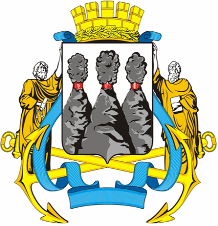 ГЛАВАПЕТРОПАВЛОВСК-КАМЧАТСКОГОГОРОДСКОГО ОКРУГА1 апреля 2014г. № 50О назначении публичных слушаний по вопросу о предоставлении разрешений на условно разрешенные виды использования земельных участков с кадастровым номером 41:01:0010115:8481 (шоссе Северо-Восточное), с кадастровым номером 41:01:0010121:1439 (площадь Вокзальная) и предоставлении разрешения на отклонение от предельных параметров разрешенного строительства для земельного участка с кадастровым номером 41:01:0010113:164 (11 км)ГлаваПетропавловск-Камчатского городского округаК.Г. Слыщенко